МІСЦЕВЕ САМОВРЯДУВАННЯ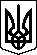 ЛЯШКІВСЬКА СІЛЬСЬКА РАДА      ДНІПРОВСЬКОГО  РАЙОНУ ДНІПРОПЕТРОВСЬКОЇ ОБЛАСТІВОСЬМОГО  СКЛИКАННЯДЕВ'ЯТА   СЕСІЯ________________________________________________________Р І Ш Е Н Н ЯПро затвердження структури, чисельності виконавчого апарату Ляшківської  сільської ради на 2022 рік         Згідно п.4 ч.1 ст.43 Закону України «Про місцеве самоврядування в Україні», постанови Кабінету Міністрів України від  09.03.2006 № 268 «Про впорядкування структури та умов  оплати праці працівників органів виконавчої влади, органів прокуратури, судів та інших органів» зі змінами та доповненнями,  наказу Міністерства  праці України від 02.10.1996 №77 «Про умови оплати праці робітників, зайнятих обслуговуванням органів виконавчої влади, місцевого самоврядування та їх виконавчих органів, органів прокуратури, судів та інших органів»   та з метою здійснення організаційного , правового, інформаційного, аналітичного та матеріально-технічного забезпечення діяльності ради, враховуючи пропозиції  постійної комісії,   сільська рада  в и р і ш и л а :1.Затвердити структуру та чисельність виконавчого апарату сільської ради на 2022 рік( додаток 1).2. Затвердити штатний розпис  виконавчого апарату сільської ради                       ( додаток 2).       3. Контроль за виконанням даного рішення покласти на постійну комісію з питань планування фінансів, бюджету та соціально-економічного розвитку.Сільський голова:                                         Ю.Омелянс. ЛяшківкаВід  21.12.2021 року№ 445  -9/8                                    Додаток 1                                                                                       до рішення Ляшківської  сільської ради                                                                         від 21.12.2021  року № 445Структурата загальна  чисельність апарату радита її виконавчих органів          Секретар сільської ради:                                                                         Н.Шарівська МІСЦЕВЕ САМОВРЯДУВАННЯ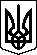 ЛЯШКІВСЬКА СІЛЬСЬКА РАДА      ДНІПРОВСЬКОГО  РАЙОНУ ДНІПРОПЕТРОВСЬКОЇ ОБЛАСТІВОСЬМОГО  СКЛИКАННЯДЕВ'ЯТА   СЕСІЯ________________________________________________________Р І Ш Е Н Н ЯПро   затвердження структури, чисельності  працівників   “Ляшківського ліцею “ Ляшківської сільської ради на 2022 рік        Згідно п.4 ч.1 ст.43 Закону України «Про місцеве самоврядування в Україні» та враховуючи пропозиції сільського голови   Ляшківської сільської ради,  постійної комісії  сільська рада  в и р і ш и л а :     1.Затвердити структуру та чисельність   працівників   Ляшківського ліцею   Ляшківської  сільської ради на 2022 рік     ( додаток 1).2.Затвердити штатний розпис  працівників   Ляшківського ліцею    Ляшківської  сільської ради                 ( додаток 2).   3. Контроль за виконанням даного рішення покласти на постійну комісію з питань планування фінансів, бюджету та соціально-економічного розвитку.Сільський голова:                                         Ю.Омелян  с. ЛяшківкаВід  21.12.2021 року№  448 -9/8МІСЦЕВЕ САМОВРЯДУВАННЯ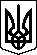 ЛЯШКІВСЬКА СІЛЬСЬКА РАДА      ДНІПРОВСЬКОГО РАЙОНУ ДНІПРОПЕТРОВСЬКОЇ ОБЛАСТІВОСЬМОГО  СКЛИКАННЯДЕВ'ЯТА   СЕСІЯ________________________________________________________Р І Ш Е Н Н ЯПро затвердження структури, чисельності  працівників КЗ Ляшківський  дошкільний навчальний заклад « Калинка»   Ляшківської  сільської ради  на 2022 рік         Згідно п.4 ч.1 ст.43 Закону України «Про місцеве самоврядування в Україні» та враховуючи пропозиції сільського голови   Ляшківської  сільської ради,  постійної комісії  сільська рада  в и р і ш и л а :1.Затвердити структуру та чисельність   працівників                                                КЗ Ляшківський  дошкільний навчальний заклад «Калинка»   Ляшківської  сільської ради на 2022 рік ( додаток 1).2. Затвердити штатний розпис  працівників КЗ Ляшківський дошкільний навчальний заклад «Калинка»   Ляшківської сільської ради                      ( додаток 2).      3. Контроль за виконанням даного рішення покласти на постійну комісію з питань планування фінансів, бюджету та соціально-економічного розвитку. Сільський голова:                                         Ю.Омелян  с. ЛяшківкаВід  21.12.2021 року№   449    -9/8МІСЦЕВЕ САМОВРЯДУВАННЯ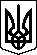 ЛЯШКІВСЬКА СІЛЬСЬКА РАДА      ДНІПРОВСЬКОГО РАЙОНУ ДНІПРОПЕТРОВСЬКОЇ ОБЛАСТІВОСЬМОГО  СКЛИКАННЯДЕВ'ЯТА   СЕСІЯ________________________________________________________Р І Ш Е Н Н ЯПро затвердження структури, чисельності  працівників КЗ Залеліївський   дошкільний навчальний заклад « Веселка»   Ляшківської  сільської ради  на 2022 рік         Згідно п.4 ч.1 ст.43 Закону України «Про місцеве самоврядування в Україні» та враховуючи пропозиції сільського голови   Ляшківської  сільської ради,  постійної комісії  сільська рада  в и р і ш и л а :1.Затвердити структуру та чисельність   працівників                                                КЗ Залеліївський дошкільний навчальний заклад «Веселка»»   Ляшківської  сільської ради на 2022 рік ( додаток 1).2. Затвердити штатний розпис  працівників КЗ Залеліївський дошкільний навчальний заклад «Веселка»   Ляшківської сільської ради                      ( додаток 2).3. Контроль за виконанням даного рішення покласти на постійну комісію з питань планування фінансів, бюджету та соціально-економічного розвитку. Сільський голова:                                         Ю.Омелян  с. ЛяшківкаВід  21.12.2021 року№  450 -9/8МІСЦЕВЕ САМОВРЯДУВАННЯ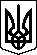 ЛЯШКІВСЬКА СІЛЬСЬКА РАДА      ЦАРИЧАНСЬКОГО РАЙОНУ ДНІПРОПЕТРОВСЬКОЇ ОБЛАСТІВОСЬМОГО  СКЛИКАННЯДЕВ'ЯТА   СЕСІЯ________________________________________________________Р І Ш Е Н Н ЯПро  затвердження структури, чисельності  працівників Комунального клубного  закладу «Ляшківський  сільський будинок культури» Ляшківської сільської ради на 2022 рік         Згідно п.4 ч.1 ст.43 Закону України «Про місцеве самоврядування в Україні» та враховуючи пропозиції сільського голови   Ляшківської  сільської ради,  постійної комісії  сільська рада  в и р і ш и л а :1.Затвердити структуру та чисельність   працівників                                                ККЗ Ляшківський  сільський  будинок культури Ляшківської  сільської ради на 2022 рік ( додаток 1).2.  Затвердити штатний розпис  працівників ККЗ Ляшківський сільський будинок культури Ляшківської  сільської ради   ( додаток 2).       3. Контроль за виконанням даного рішення покласти на постійну комісію з питань планування фінансів, бюджету та соціально-економічного розвитку. Сільський голова:                                         Ю.Омелян  с. ЛяшківкаВід  21.12.2021 року№   451 -9/8МІСЦЕВЕ САМОВРЯДУВАННЯ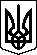 ЛЯШКІВСЬКА СІЛЬСЬКА РАДА      ДНІПРОВСЬКОГО РАЙОНУ ДНІПРОПЕТРОВСЬКОЇ ОБЛАСТІВОСЬМОГО  СКЛИКАННЯДЕВ'ЯТА   СЕСІЯ________________________________________________________Р І Ш Е Н Н ЯПро  затвердження структури, чисельності  працівників Комунального клубного  закладу «Залеліївський  сільський будинок культури» Ляшківської сільської ради на 2022 рік         Згідно п.4 ч.1 ст.43 Закону України «Про місцеве самоврядування в Україні» та враховуючи пропозиції сільського голови   Ляшківської  сільської ради,  постійної комісії  сільська рада  в и р і ш и л а :1.Затвердити структуру та чисельність   працівників                                                ККЗ Залеліївський   сільський  будинок культури Ляшківської  сільської ради на 2022 рік ( додаток 1).2.  Затвердити штатний розпис  працівників ККЗ Залеліївський сільський будинок культури Ляшківської  сільської ради   ( додаток 2).3. Контроль за виконанням даного рішення покласти на постійну комісію з питань планування фінансів, бюджету та соціально-економічного розвитку.  Сільський голова:                                         Ю.Омелян  с. ЛяшківкаВід  21.12.2021 року№  452 -9/8МІСЦЕВЕ САМОВРЯДУВАННЯ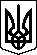 ЛЯШКІВСЬКА СІЛЬСЬКА РАДА      ДНІПРОВСЬКОГО РАЙОНУ ДНІПРОПЕТРОВСЬКОЇ ОБЛАСТІВОСЬМОГО  СКЛИКАННЯДЕВ'ЯТА   СЕСІЯ________________________________________________________Р І Ш Е Н Н Я Про  затвердження структури, чисельності  працівників Комунального клубного  закладу «Шарівський  сільський клуб» Ляшківської сільської ради на 2022 рік         Згідно п.4 ч.1 ст.43 Закону України «Про місцеве самоврядування в Україні» та враховуючи пропозиції сільського голови   Ляшківської  сільської ради,  постійної комісії  сільська рада  в и р і ш и л а :1.Затвердити структуру та чисельність   працівників                                                ККЗ Шарівський  сільський  клуб  Ляшківської  сільської ради на 2022 рік ( додаток 1).2.  Затвердити штатний розпис  працівників ККЗ Шарівський  сільський клуб  Ляшківської  сільської ради   ( додаток 2).       3. Контроль за виконанням даного рішення покласти на постійну комісію з питань планування фінансів, бюджету та соціально-економічного розвитку. Сільський голова:                                         Ю.Омелян  с. ЛяшківкаВід  21.12.2021 року№  453-9/8МІСЦЕВЕ САМОВРЯДУВАННЯ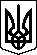 ЛЯШКІВСЬКА СІЛЬСЬКА РАДА     ДНІПРОВСЬКОГО РАЙОНУ ДНІПРОПЕТРОВСЬКОЇ ОБЛАСТІВОСЬМОГО  СКЛИКАННЯДЕВ'ЯТА   СЕСІЯ________________________________________________________Р І Ш Е Н Н ЯПро затвердження структури, чисельності  працівників Комунальних закладів  культури «Ляшківська  сільська бібліотека» та «Залеліївська сільська бібліотека» Ляшківської сільської ради на 2022 рік         Згідно п.4 ч.1 ст.43 Закону України «Про місцеве самоврядування в Україні» та враховуючи пропозиції сільського голови   Ляшківської сільської ради,  постійної комісії  сільська рада  в и р і ш и л а :1.Затвердити структуру та чисельність   працівників КЗК Ляшківська сільська бібліотека та Залеліївська сільська бібліотека Ляшківської сільської ради на 2022 рік ( додаток 1).2. Затвердити штатний розпис  працівників КЗК Ляшківська сільська бібліотека та Залеліївська сільська бібліотека Ляшківської сільської ради   ( додаток 2).       3. Контроль за виконанням даного рішення покласти на постійну комісію з питань планування фінансів, бюджету та соціально-економічного розвитку. Сільський голова:                                         Ю.Омелян  с. ЛяшківкаВід  21.12.2021 року№  454     -9/8МІСЦЕВЕ САМОВРЯДУВАННЯ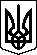 ЛЯШКІВСЬКА СІЛЬСЬКА РАДА      ДНІПРОВСЬКОГО РАЙОНУ ДНІПРОПЕТРОВСЬКОЇ ОБЛАСТІВОСЬМОГО  СКЛИКАННЯДЕВ'ЯТА   СЕСІЯ________________________________________________________Р І Ш Е Н Н ЯПро    затвердження структури, чисельності фінансового відділу Ляшківської  сільської ради на 2022  рік         Згідно п. 4 ч.1 ст. 43 Закону України «Про місцеве самоврядування в Україні», постанови Кабінету Міністрів України від  09.03.2006 № 268 «Про впорядкування структури та умов  оплати праці працівників органів виконавчої влади, органів прокуратури, судів та інших органів» зі змінами та доповненнями,  наказу Міністерства  праці України від 02.10.1996 №77 «Про умови оплати праці робітників, зайнятих обслуговуванням органів виконавчої влади, місцевого самоврядування та їх виконавчих органів, органів прокуратури, судів та інших органів»   та з метою здійснення організаційного , правового, інформаційного, аналітичного та матеріально-технічного забезпечення діяльності ради, враховуючи пропозиції  постійної комісії,   сільська рада  в и р і ш и л а :1.Затвердити структуру та чисельність фінансового відділу сільської ради на 2022 рік( додаток 1).2.Затвердити штатний розпис  фінансового відділу сільської ради                       ( додаток 2).    3. Контроль за виконанням даного рішення покласти на постійну комісію з питань планування фінансів, бюджету та соціально-економічного розвитку. Сільський голова:                                         Ю.Омелян  с. ЛяшківкаВід  21.12.2021 року№ 446 -9/8МІСЦЕВЕ САМОВРЯДУВАННЯ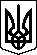 ЛЯШКІВСЬКА СІЛЬСЬКА РАДА      ДНІПРОВСЬКОГО РАЙОНУ ДНІПРОПЕТРОВСЬКОЇ ОБЛАСТІВОСЬМОГО  СКЛИКАННЯДЕВ'ЯТА   СЕСІЯ________________________________________________________Р І Ш Е Н Н ЯПро    затвердження структури, чисельності гуманітарного відділу Ляшківської  сільської ради на 2022  рік         Згідно п. 4 ч.1 ст. 43 Закону України «Про місцеве самоврядування в Україні», постанови Кабінету Міністрів України від  09.03.2006 № 268 «Про впорядкування структури та умов  оплати праці працівників органів виконавчої влади, органів прокуратури, судів та інших органів» зі змінами та доповненнями,  наказу Міністерства  праці України від 02.10.1996 №77 «Про умови оплати праці робітників, зайнятих обслуговуванням органів виконавчої влади, місцевого самоврядування та їх виконавчих органів, органів прокуратури, судів та інших органів»   та з метою здійснення організаційного , правового, інформаційного, аналітичного та матеріально-технічного забезпечення діяльності ради, враховуючи пропозиції  постійної комісії,   сільська рада  в и р і ш и л а :1.Затвердити структуру та чисельність гуманітарного відділу сільської ради на 2022 рік( додаток 1).2.Затвердити штатний розпис  гуманітарного відділу сільської ради                       ( додаток 2).     3. Контроль за виконанням даного рішення покласти на постійну комісію з питань планування фінансів, бюджету та соціально-економічного розвитку. Сільський голова:                                         Ю.Омелян  с. ЛяшківкаВід  21.12.2021 року№   447 -9/8№Найменування структурних підрозділів та посадКількість штатних одиниць1Сільський голова12Секретар сільської ради13Староста14Державний реєстратор1 Всього4 Відділ з питань  юридичної роботи, комунальної власності  та земельних відносин. 5Начальник відділу  16 Спеціаліст  ІІ категорії  1 Всього2Бухгалтерський відділ7Начальник відділу-головний бухгалтер1 8Спеціаліст ІІ категорії1Всього2Відділ «Центр надання адміністративних послуг»9 Начальник відділу1 10Адміністратор ЦНАП1 Всього2Персонал  по обслуговуванню апарату сільської ради11Водій 112Прибиральник службових приміщень113Охорона 1 Всього13